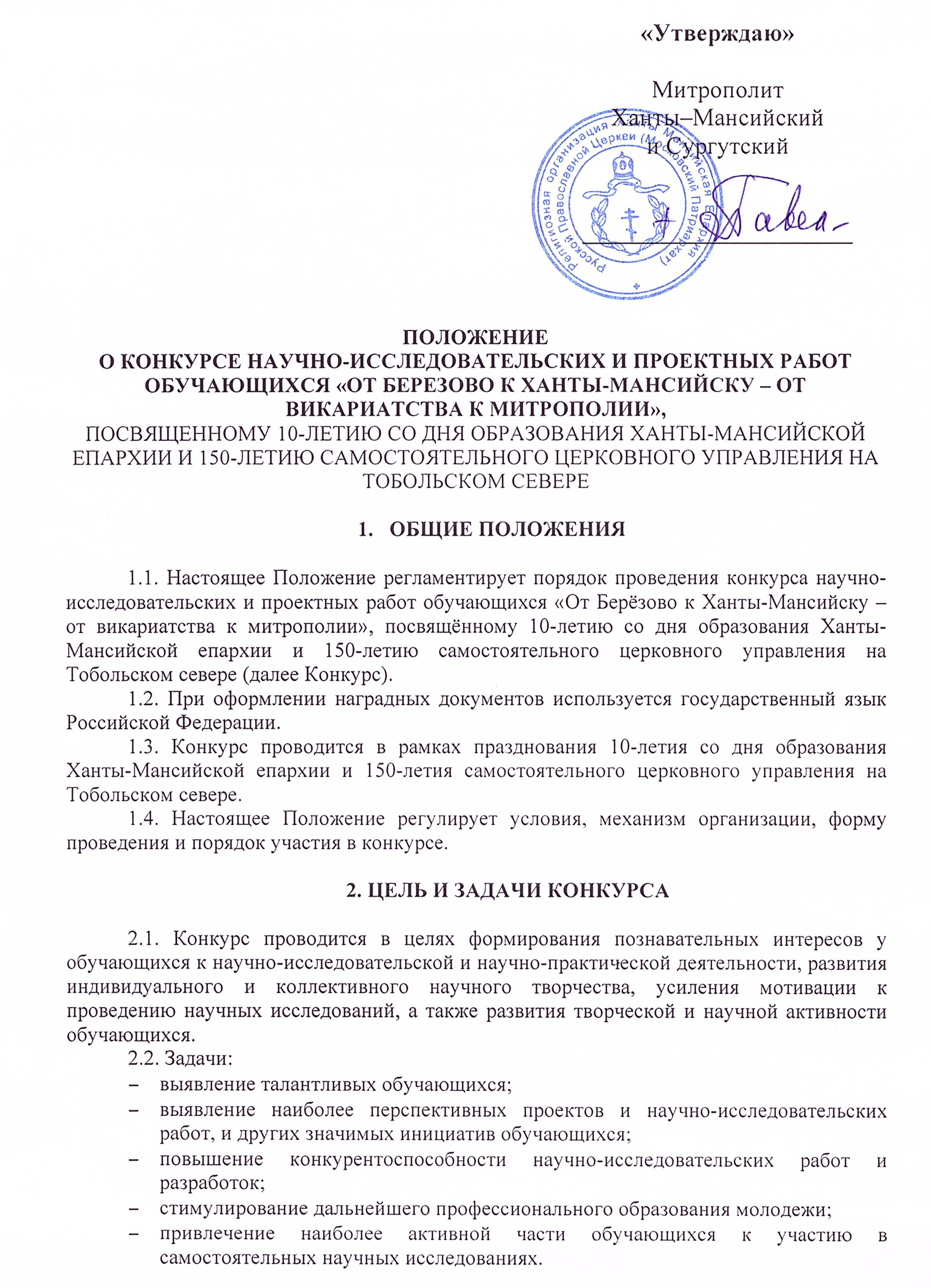 «Утверждаю»МитрополитХанты–Мансийскийи Сургутский______________________ПОЛОЖЕНИЕ О КОНКУРСЕ НАУЧНО-ИССЛЕДОВАТЕЛЬСКИХ И ПРОЕКТНЫХ РАБОТ ОБУЧАЮЩИХСЯ «ОТ БЕРЕЗОВО К ХАНТЫ-МАНСИЙСКУ – ОТ ВИКАРИАТСТВА К МИТРОПОЛИИ»,ПОСВЯЩЕННОМУ 10-ЛЕТИЮ СО ДНЯ ОБРАЗОВАНИЯ ХАНТЫ-МАНСИЙСКОЙ ЕПАРХИИ И 150-ЛЕТИЮ САМОСТОЯТЕЛЬНОГО ЦЕРКОВНОГО УПРАВЛЕНИЯ НА ТОБОЛЬСКОМ СЕВЕРЕОБЩИЕ ПОЛОЖЕНИЯ1.1. Настоящее Положение регламентирует порядок проведения конкурса научно-исследовательских и проектных работ обучающихся «От Берёзово к Ханты-Мансийску – от викариатства к митрополии», посвящённому 10-летию со дня образования Ханты-Мансийской епархии и 150-летию самостоятельного церковного управления на Тобольском севере (далее Конкурс).1.2. При оформлении наградных документов используется государственный язык Российской Федерации.1.3. Конкурс проводится в рамках празднования 10-летия со дня образования Ханты-Мансийской епархии и 150-летия самостоятельного церковного управления на Тобольском севере.1.4. Настоящее Положение регулирует условия, механизм организации, форму проведения и порядок участия в конкурсе.2. ЦЕЛЬ И ЗАДАЧИ КОНКУРСА2.1. Конкурс проводится в целях формирования познавательных интересов у обучающихся к научно-исследовательской и научно-практической деятельности, развития индивидуального и коллективного научного творчества, усиления мотивации к проведению научных исследований, а также развития творческой и научной активности обучающихся.2.2. Задачи:выявление талантливых обучающихся; выявление наиболее перспективных проектов и научно-исследовательских работ, и других значимых инициатив обучающихся;повышение конкурентоспособности научно-исследовательских работ и разработок;стимулирование дальнейшего профессионального образования молодежи;привлечение наиболее активной части обучающихся к участию в самостоятельных научных исследованиях.3. ОРГАНИЗАТОРЫ КОНКУРСА3.1. Учредитель и организатор конкурса:Ханты-Мансийская епархия Русской Православной Церкви;3.2. Экспертами конкурса являются доктора и кандидаты наук, практики, имеющие опыт профессиональной деятельности, представители благотворительных организаций в сфере социальных проектов, представители иных некоммерческих и религиозных организаций.3.3. Общее руководство и координация проведения Конкурса возложена на Оргкомитет. Для оценки научных работ формируются экспертные комиссии. Персональный состав Оргкомитета и экспертных комиссий утверждается решением учредителей при объявлении конкурса.3.4. Оргкомитет конкурса:принимает решение о Порядке проведения Конкурса;определяет условия, сроки, этапы проведения Конкурса;определяет критерии оценки работ;осуществляет руководство и контроль экспертных комиссий, а также секций Конкурса;проверяет работы участников на соответствие заявленным требованиям, проводит их регистрацию, организует передачу документов участников Конкурса для оценки в экспертные комиссии, оформляет необходимые документы по Конкурсу;организует работу по взаимодействию с окружными органами государственного управления;утверждает сметы расходов;осуществляет поиск и привлечение к организации конкурса поддерживающих организаций;организует награждение участников Конкурса.3.5. Оргкомитет Конкурса возглавляется первыми лицами учредителей.3.6. Экспертиза конкурсных работ осуществляется экспертной комиссией конкурса.4. УЧАСТНИКИ КОНКУРСА4.1. В Конкурсе могут принимать участие обучающиеся среднего общего образования, учреждений дополнительного образования детей, члены научных обществ, творческих союзов, других детских и молодежных объединений, молодые ученые (не имеющие ученых степеней и званий), студенты учреждений высшего и среднего профессионального образования, а также специалисты, включённые в работу с молодыми людьми, преподаватели, организаторы работы с молодёжью, социальные работники, другие специалисты.4.2. В конкурсе могут принять участие все желающие в возрасте до 25 лет включительно. Возраст научного руководителя – не ограничен.4.3. К участию в Конкурсе допускаются работы, выполненные одним или двумя авторами.4.4. Представленная на Конкурс работа может быть выполнена только под руководством одного научного руководителя.4.5. Автор конкурсной работы и его научный руководитель могут представлять только одно учреждение.4.6. Не принимаются и не рассматриваются работы на Конкурс:представленные после окончания срока их приёма;написанные от руки;написанные на английском или другом иностранном языке без перевода на русский язык;присланные по факсу;не соответствующие форме представления и перечню прилагаемых документов в п. 7 настоящего Положения о конкурсе.4.7. Научный руководитель конкурсной работы не может выступать в качестве соавтора работы, а также не может участвовать в Конкурсе в качестве участника.5. ПОРЯДОК ПРОВЕДЕНИЯ КОНКУРСА5.1. Конкурс проводится в два этапа.5.2. Первый этап, заочный (отборочный тур) - конкурс научно-исследовательских и проектных работ обучающихся «От Берёзово к Ханты-Мансийску – от викариатства к митрополии».5.3. Второй этап, итоговый – конкурс научно-исследовательских и проектных работ обучающихся «От Берёзово к Ханты-Мансийску – от викариатства к митрополии», проводится очно.5.4. Для участия в заочном этапе конкурса, участники или представитель участника (в т.ч. представляющая организация, ведомство, родители и т.д.) направляют на соответствующий электронный адрес Конкурса по электронной почте обязательный пакет конкурсных документов (см. п.7. Положения).5.5. В течение трёх рабочих дней после получения пакета конкурсных документов, Оргкомитет высылает уведомление о регистрации работ на электронный адрес почты, с которого был представлен пакет конкурсных документов.5.6. В случае если по истечении этого срока уведомление не пришло, отправитель вправе уточнить факт получения конкурсных документов по телефону Оргкомитета: 8(3466)450-448 или обратиться на соответствующую электронную почту Конкурса.5.7. Подготовленные конкурсные работы могут иметь одного или несколько научных руководителей.5.8. Конкурсные документы участников обрабатываются Оргкомитетом Конкурса.5.9. После обработки конкурсных документов Оргкомитетом, и допуска их к участию в Конкурсе, формируются списки участников и конкурсных материалов к ним по направлениям конкурса, и направляются на дальнейшую экспертизу в экспертную комиссию.5.10. Экспертная комиссия рассматривает конкурсные работы в открытом порядке.5.11. Решение экспертной комиссии конкурса принимается простым большинством голосов.5.12. В случае равенства голосов при подсчете итогов голосования, голос председателя экспертной комиссии является решающими.5.13. Экспертной комиссией учитываются следующие критерии оценки научных работ:правильность оформления научной работы (в соответствии с п.8 настоящего Положения);актуальность темы;глубина исследования, логичность и ясность изложения, степень обоснованности выводов и предложений;степень проработанности темы;научная новизна, уровень самостоятельности, оригинальность авторского подхода и решений.5.14. Решения экспертной комиссии оформляются протоколами и направляются в Оргкомитет Конкурса.5.15. На основании протокола экспертной комиссии Оргкомитет принимает решение об утверждении результатов конкурса.5.16. Рецензии участникам конкурса Оргкомитетом не предоставляются. По итогам Конкурса подача апелляции не предусмотрена.5.17. Участники первого этапа Конкурса, прошедшие во второй этап, награждаются дипломами лауреатов.5.18. Участники, не прошедшие первый этап Конкурса и не приглашённые во второй тур Конкурса, получают свидетельство участника.5.19. Научные руководители, подготовившие лауреатов заочного этапа, награждаются дипломом «За подготовку лауреата(ов) заочного этапа Конкурса».5.20. По итогам первого этапа Конкурса, лауреатам направляется именное приглашение для участия во втором этапе, итоговом мероприятии. Именное приглашение направляется на электронные адреса, указанные в заявке на участие в Конкурсе (участников, научных руководителей, образовательных и других учреждений), не менее чем за 14 дней до начала второго тура Конкурса.5.21. В случае прохождения участника во второй тур, Оргкомитет отправляет именные приглашения и инструкции на электронные адреса, указанные в заявке.5.22. Для оценки выступлений участников Оргкомитетом формируются и утверждаются состав экспертной комиссии в соответствии с направлением Конкурса и настоящего Положения.5.23. Выступление каждого участника проводится с обязательной электронной презентацией и длится не более 10 минут.5.24. Участнику дается право выступить не более, чем с одной работой.5.25. После окончания защиты всех участников экспертная комиссия проводит итоговое заседание и выносит решение о награждении участников Конкурса.5.26. Подведение итогов конкурса осуществляется по результатам личного (индивидуального) выступления.5.27. Решения экспертной комиссии оформляются протоколами, которые являются основанием для объявления результатов Конкурса, а также подготовки итогового постановления и направляются в Оргкомитет до официального закрытия Конкурса.5.28. Решение экспертной комиссии не подлежит пересмотру.5.29. По итогам Конкурса подача апелляции не предусмотрена.5.30. По результатам итогового второго тура Конкурса, на основании протоколов, Оргкомитет принимает решение о награждении авторов, ставших победителями дипломами «Победитель окружного конкурса научно-исследовательских и проектных работ обучающихся «От Берёзово к Ханты-Мансийску – от викариатства к митрополии».5.31. Остальные участники награждаются дипломами «Призёр I, II или III степени окружного конкурса научно-исследовательских и проектных работ обучающихся «От Берёзово к Ханты-Мансийску – от викариатства к митрополии».5.32. Участники, показавшие удовлетворительные результаты при защите своих научных работ награждаются свидетельствами участников.5.33. Научные руководители, подготовившие Призёров и Победителей итогового второго тура Конкурса, награждаются дипломом «За подготовку Призёра/Победителя окружного конкурса научно-исследовательских и проектных работ обучающихся «От Берёзово к Ханты-Мансийску – от викариатства к митрополии».5.34. Наградные документы участникам Конкурса и руководителям отправляются в электронном виде на электронную почту, указанную в заявке.5.35. Тезисы работ победителей и призёров, допущенных по итогам заочного тура к представлению на итоговом мероприятии, публикуются в научном журнале Нижневартовского государственного университета «Православие. Наука. Образование», который издаётся в электронном и печатном виде с обязательным присвоением УДК, ББК, ISBN, РИНЦ и высылается всем участникам второго тура Конкурса по электронной почте после окончания итогового мероприятия.5.36. В случае установления факта использования чужих авторских материалов без ссылок на них или полное использование авторского текста и присвоение результатов исследования, фальсификации отчёта проверки текста на уникальность через любую систему «Антиплагиат», Оргкомитет вправе отказать участнику в выдаче документов, подтверждающих его участие.6. НАПРАВЛЕНИЯ КОНКУРСА6.1. На Конкурс принимаются работы по следующим направлениям:А) История православия на сибирской земле;Представляются историко-краеведческие исследования, выполненные на основе источников (опубликованных, неопубликованных) и оригинальных материалов. Б) Духовно-нравственное, культурно-просветительское наследие православия в современном мире. Представление предварительных разработок, итогов экскурсионной, паломнической, культурно-просветительской, образовательной, творческой, литературной, волонтерской, благотворительной, миссионерской и др. видов деятельности. 7. ПОРЯДОК ОФОРМЛЕНИЯ И ТРЕБОВАНИЯ, ПРЕДЪЯВЛЯЕМЫЕ К КОНКУРСНЫМ МАТЕРИАЛАМ7.1. Для участия в Конкурсе, необходимо подготовить и прислать обязательный пакет конкурсных документов:заявка для участия в конкурсе (Приложение 2). Если работу подготовили несколько авторов, то заявка должна быть заполнена на каждого автора в отдельности;конкурсная работа, оформленная в соответствии с Положением п.8;оформленный текст тезисов в соответствии с Положением п.9;отчёт об уникальности текста работы через любую систему «Антиплагиат»;заполненный файл - визитка научного руководителя (Приложение 1);сканированное (сфотографированное) Согласие на участие в конкурсе (Приложение 3).7.2. В случае получения приглашения на второй этап Конкурса участники должны будут предоставить следующий пакет документов:- Презентация в электронном виде. 7.3. Подготовленный и правильно оформленный пакет конкурсных документов (файл заявки на участие, текст работы, отчёт об уникальности текста работы, заполненный и оформленный файл тезисов, заполненный файл – визитка научного руководителя, согласие на участие в конкурсе) необходимо прислать на электронную почту конкурса: al.kruglickow1983@yandex.ru и дождаться ответа о регистрации.7.4. В случае отправки конкурсных документов на несоответствующий электронный адрес Конкурса, Оргкомитет не несёт ответственности за неполучение материалов.7.5. В случае обнаружения вышеперечисленного, Оргкомитет при возможности информирует участников в ответном письме о необходимости переделать пакет конкурсных документов и прислать его повторно.8. ОБЯЗАТЕЛЬНЫЕ ТРЕБОВАНИЯ К ОФОРМЛЕНИЮ ТЕКСТА С РАБОТОЙ8.1. Текст конкурсной работы представляется на русском языке (или с обязательным переводом на русский язык) в электронном виде в формате Word, размер страниц А4, обязательные поля: слева – 2 см, справа – 1 см, сверху и снизу – 2 см в текстовом редакторе Word, шрифт Times New Roman, размер шрифта 12 (кегль), междустрочный интервал: множитель 1,15. Выравнивание по ширине страницы.8.2. Текст работы должен быть не более 30 страниц машинописного текста.8.3. Если участников несколько, то на каждого участника готовится и высылается отдельный пакет документов в заархивированном виде (zip, rar).8.4. Уникальность текста должна составлять не менее 50 %.8.5. Отправленные документы не должны превышать объем 20 Мб.8.6. Фотографии или приложения, относящиеся к работе, должны быть вставлены в текст работы (не присылать отдельными файлами как приложение) и иметь минимальное разрешение.8.7. При заимствовании материала для работы из различного рода печатных или интернет-источников необходимо приводить ссылки на данные источники с внесением их в список использованной литературы.8.8. При нарушении вышеперечисленных пунктов Положения, Оргкомитет при возможности информирует участников в ответном письме о необходимости переделать пакет конкурсных документов и прислать повторно.8.9. Ответственность за нарушение авторских прав несет сам участник, а также его научный руководитель.9. ОБЯЗАТЕЛЬНЫЕ ТРЕБОВАНИЯ К ОФОРМЛЕНИЮ ТЕКСТА С ТЕЗИСАМИ9.1. Текст тезисов представляется в соответствии со следующими правилами заполнения по представленному шаблону в пакете документов (шаблон тезисов);  Язык – русский Формат текста - *doc, *docx Формат страницы - А4 (210х297 мм) Текст тезисов не должен превышать более 2 (двух) страниц Ориентация – книжная Поля (верхнее, нижнее, левое, правое) – 20 мм Шрифт: размер (кегль) – 12 Тип шрифта – Times New Roman Выравнивание - по ширине Межстрочный интервал – полуторный Абзац – отступ первой строки (1,27 см) Не допускаются в статьях разрывы разделов, страниц, колонки, переносы слов. Все рисунки должны быть в виде картинок или состоять из сгруппированных объектов Word Ссылки на источники литературы необходимо оформлять в квадратных скобках Необходимо указать название секции Указать ФИО Научного руководителя полностью Указать дату отправки работы Обязательно указать знак защиты от копирования © и ФИО автора работы Наличие списка литературы обязательно. Список литературы оформляется в алфавитном порядке в соответствии с ГОСТ 7.1-2003 и ГОСТ Р 7.0.5- 2008, не допускается нумерация страниц, использование разреженного или уплотненного межбуквенного интервала. При заимствовании материала для текста тезисов из различного рода печатных или интернет-источников необходимо приводить ссылки на данные источники с внесением их в список использованной литературы.9.2. При нарушении оформления файла с тезисами, Оргкомитет при возможности информирует участников в ответном письме о необходимости переделать пакет конкурсных документов и прислать повторно.9.3. Ответственность за нарушение авторских прав несет сам участник, а также его научный руководитель.10. ВРЕМЯ И МЕСТО ПРОВЕДЕНИЯ ВТОРОГО ТУРА КОНКУРСА10.1. Итоговый второй этап Конкурса проходит после окончания заочного (отборочного этапа).10.2. Конкурс предусматривает очное и дистанционное выступление автора(ов) работы перед экспертной комиссией с применением информационно-телекоммуникационной сети Интернет при опосредованном (на расстоянии) взаимодействии с экспертной комиссии, в ходе которого автор работы раскрывает тему исследования, обозначает основные моменты своей конкурсной работы.10.3. Именные приглашения для участия в итоговом мероприятии отправляются с электронной почты Оргкомитета конкурса al.kruglickow1983@yandex.ru на электронные адреса зарегистрированных участников, научных руководителей и образовательных организаций, а также на другие эл. адреса, указанные в заявках на участие.10.4. Приглашённые участники обязаны предоставить для участия в итоговом мероприятии заполненный информационный лист участника (высылается всем лауреатам вместе с приглашением).10.5. На итоговый второй тур конкурса, участники обязаны предоставить в Оргкомитет подготовленные файлы для защиты конкурсных работ в соответствии с п.7.2. настоящего Положения.10.6. Не допускается предоставление файлов с презентацией участника в Оргкомитет после окончания проведения итогового мероприятия.11. РЕКВИЗИТЫ ОРГКОМИТЕТА11.1. Реквизиты и средства связи Оргкомитета: 628616, Россия, Ханты-Мансийский Автономный округ - Югра, г. Нижневартовск, ул. 60 лет Октября, д.68, Оргкомитет конкурса «От Берёзово к Ханты-Мансийску – от викариатства к митрополии». E-mail: al.kruglickow1983@yandex.ru.12.2. Контактный телефон: 8(3466)450-448Приложение 1Визитка научного руководителя на участие в Конкурсе научно-исследовательских и проектных работ обучающихся «от Берёзово к Ханты-Мансийску – от викариатства к митрополии», посвященному 10-летию со дня образования Ханты-Мансийской епархии и 150-летию самостоятельного церковного управления на Тобольском севере«	»		2021 г.Приложение 2Регистрационная форма (заявка) на участие в Конкурсе научно-исследовательских и проектных работ обучающихся «от Берёзово к Ханты-Мансийску – от викариатства к митрополии», посвященному 10-летию со дня образования Ханты-Мансийской епархии и 150-летию самостоятельного церковного управления на Тобольском севере(заполняется для каждого автора)«	»		2021 г.Приложение 3Согласие на участие в Конкурсе научно-исследовательских и проектных работ обучающихся «от Берёзово к Ханты-Мансийску – от викариатства к митрополии», посвященному 10-летию со дня образования Ханты-Мансийской епархии и 150-летию самостоятельного церковного управления на Тобольском севереЯ,_________________________________________________________________________,(Ф.И.О. родителя/законного представителя ребенка)настоящим даю свое согласие на участие в Конкурсе научно-исследовательских и проектных работ обучающихся «от Березово к Ханты-Мансийску – от викариатства к митрополии», посвященному 10-летию со дня образования Ханты-Мансийской епархии и 150-летию самостоятельного церковного управления на Тобольском севере и размещение фотографий, видео или другой личной информации о моем ребенке(Ф.И.О. ребенка)на информационных стендах, выставках, сайтах и периодических изданиях.___________________________________________________________________________(личная подпись)	                   (Ф.И.О. родителя/законного представителя ребенка)«	»		2021 г.Фамилия, имя, отчество научного руководителя полностьюМесто работыДолжностьУченая степень, звание (если имеется)Представляемое на конкурс исследование, проект (название)Контактный e-mailКонтактный телефонФамилия, имя, отчество автора полностьюОбразовательное учреждениеНаправление исследования (п. 6.1 Положения)Наименование исследования, проектаФамилия, имя, отчество научного руководителя полностьюКонтактный e-mailКонтактный телефон